Малая искра – рождает большой огонь! 	Так и случилось 6 мая 2021 года  в п.Муслюмово ж/д ст. по улице Восточная №32. Сообщение о пожаре поступило от диспетчера 65 ПСЧ, по сигналу тревоги выехало отделение ПЧ-220. По прибытию к месту вызова пожарный  Абдуллин Р.Х сообщил, что надворная постройка объята пламенем на площади 200 кв.м. Причиной пожара послужило нарушение правил пожарной безопасности при эксплуатации  электроприборов, при проведении резки металла болгаркой, от искры. В это утро стояла теплая, сухая погода, а сильные порывы ветра способствовали распространению огня. Часть надворных построек удалось спасти, не дали дальнейшему распространению огня на соседние строения. Обращаем внимание населения на необходимость выполнения требований пожарной безопасности, чтобы уберечь свое жилище от огня;-не разводите костры вблизи надворных построек и домов.-будьте бдительны при эксплуатации электроприборов. Пожар легче предупредить – чем потушить!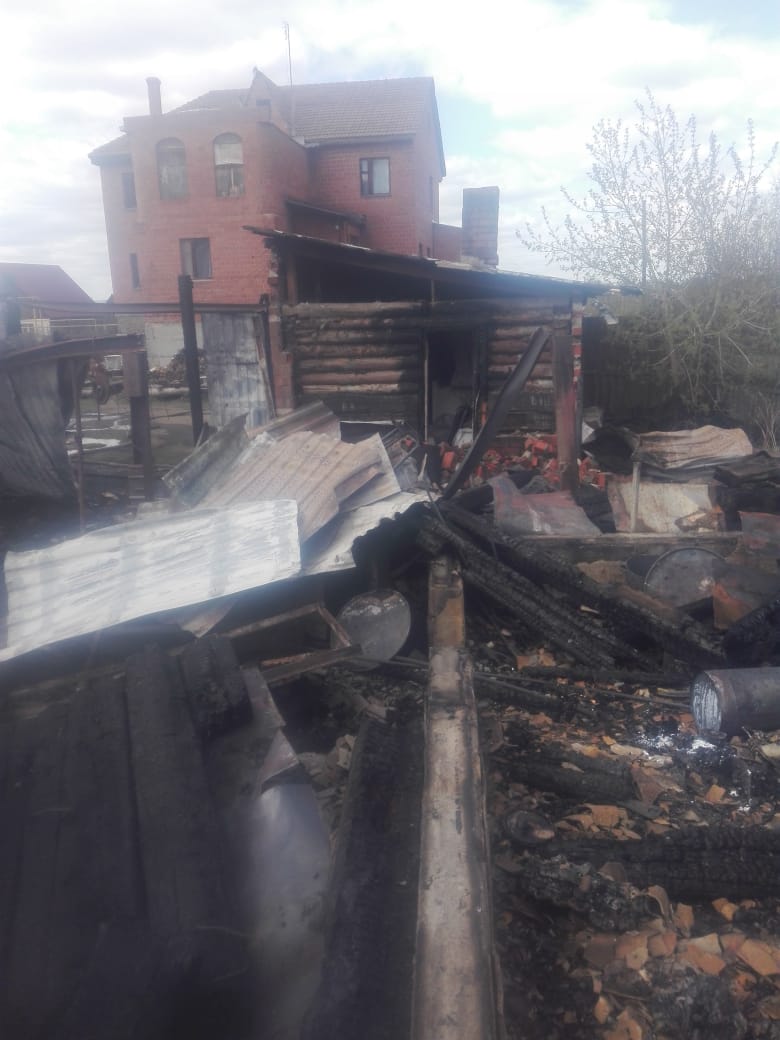 